Paris, le 12 septembre 2022NOMINATIONSwiss Life annonce la nomination de Karine Goemaere en qualité de directrice des ressources humaines à compter du 1er septembre 2022 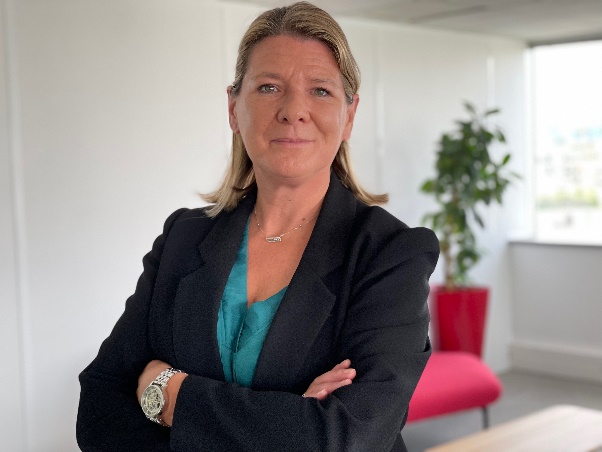 Karine Goemaere est nommée, à compter du 1er septembre 2022, directrice des ressources humaines et devient ainsi membre du comité exécutif de Swiss Life France.Agée de 49 ans et titulaire d’un Master en Management et Développement des Ressources Humaines, Karine Goemaere dispose d’une expérience solide et diversifiée dans les ressources humaines : elle démarre sa carrière, en 1996, dans le groupe LVMH au sein des filiales Givenchy puis Kenzo en tant que responsable des ressources humaines et relations sociales. Elle rejoint le groupe Safran, en 2005, où elle occupera successivement le poste de responsable administration ressources humaines, responsable compensations & benefits, et responsable ressources humaines et relations sociales. De 2015 à 2018, elle est responsable des ressources humaines et relations sociales du Printemps à Lille. C’est en 2018 qu’elle intègre Swiss Life en tant que Human Resources Change Partner (HRCP) sur le périmètre de la Division Clients et de la Transformation Digitale.  Elle est devenue responsable des HRCP en 2019, puis directrice des ressources humaines ad interim depuis mai 2021.À propos de Swiss Life	
Swiss Life est un acteur référent en assurance et gestion de patrimoine, avec un positionnement reconnu d’assureur gestion privée. Notre approche est globale en assurance vie, banque privée, gestion financière, ainsi qu’en santé, prévoyance et dommages. Une approche globale, parce que l’essence de notre métier est d’accompagner chaque parcours de vie, privé et professionnel, et de construire chaque jour, avec l’aide de nos conseillers, une relation durable avec chacun de nos clients, particuliers comme entreprises. Notre conseil personnalisé, fondé sur la proximité et la confiance mutuelle, éclaire nos clients afin de leur permettre de faire leurs propres choix et d’être pleinement acteurs de leur vie, à chacune de ses étapes. En agissant ainsi de manière responsable, Swiss Life assure un rôle sociétal, source de fierté pour ses collaborateurs et ses forces de vente. www.swisslife.fr À propos de la raison d’être de Swiss Life	
« Permettre à chacun de vivre selon ses propres choix »	
Swiss Life s’est dotée, en 2019, d’une raison d’être qui résonne avec un besoin universel : chacun veut avoir la liberté de décider de sa vie. C’est parce que son offre vient soutenir ces aspirations élémentaires que le choix de Swiss Life s’est porté sur cette notion. En effet, les clients de Swiss Life souscrivent des contrats d’assurance qui, d’une part, offrent des possibilités et d’autre part, des aides concrètes pour pouvoir vivre et décider en toute confiance, quoi qu’il arrive. De surcroît, Swiss Life a toujours fait de l’accompagnement de ses clients, sur le long terme, un engagement fort. Par son savoir-faire et le conseil délivré, par son offre en épargne, retraite, gestion de patrimoine, santé, prévoyance, et dommages, Swiss Life apporte à ses clients des réponses concrètes à leurs besoins fondamentaux et à leurs aspirations. 	
Les derniers articles de Swiss Life sur la liberté de choix	

Contacts presse :Véronique Eriaud – 06 18 64 33 19 – veronique.eriaud@swisslife.fr 
Pascale Nesci – 06 33 97 35 69 – pascale.nesci@swisslife.fr 
Laure Curien – 06 77 74 82 70 – lcurien@lebureaudecom.fr